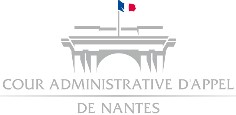 DEMANDE DE CERTIFICAT DE NON RECOURS / NON APPEL Afin de permettre au greffe de la cour administrative de réaliser les opérations de recherches, votre demande doit comporter impérativement toutes les informations suivantes : Ce formulaire doit être adressé à la cour administrative d’appel de Nantes:  Par courriel : greffe.caa-nantes@juradm.fr PARTIE RESERVEE A LA JURIDICTION ADMINISTRATIVE CERTIFICAT NON RECOURS / NON APPEL Le greffier en chef de la cour administrative d’appel de Nantes atteste que : La décision désignée ci-dessus, n’a pas fait l’objet d’un recours /appel à la date de ce jour, sous réserve de la saisine par erreur d’une autre juridiction. Qu’un appel présenté contre le jugement n°…………………. du……………………… du tribunal administratif de ………………………. a bien été enregistré le…………………. à la cour administrative d'appel de Nantes. Fait à Nantes, le 	 	 	 	 	 	 	Le greffier en chef Décision concernée: Joindre la copie de la décision Dénomination et coordonnées du demandeur: N° de la décision : Civilité : Nature de la décision (jugement, ordonnance, arrêté): Nom : Adresse : Auteur de la décision: Téléphone : Courriel : Date de la décision: Date de la demande: 